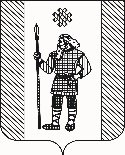 П О С Т А Н О В Л Е Н И ЕАДМИНИСТРАЦИИ КУДЫМКАРСКОГО МУНИЦИПАЛЬНОГО ОКРУГАПЕРМСКОГО КРАЯ31.08.2022							№ СЭД-260-01-06-1479В соответствии с Федеральным законом от 06.10.2003 № 131-ФЗ «Об общих принципах организации местного самоуправления в Российской Федерации», решениями Думы Кудымкарского муниципального округа Пермского края от 25.03.2021 № 34 «Об утверждении Положения о проведении публичных слушаний или общественных обсуждений по вопросам градостроительной деятельности на территории Кудымкарского муниципального округа Пермского края», от 25.08.2022 № 93 «О принятии проекта решения Думы Кудымкарского муниципального округа Пермского края «О внесении изменений в Правила благоустройства территорий Кудымкарского муниципального округа Пермского края, утвержденные решением Думы Кудымкарского муниципального округа Пермского края от 24.11.2020 № 188»  администрация Кудымкарского муниципального округа Пермского краяПОСТАНОВЛЯЕТ: 1. Назначить общественные обсуждения по рассмотрению проекта решения Думы Кудымкарского муниципального округа Пермского края «О внесении изменений в Правила благоустройства территорий Кудымкарского муниципального округа Пермского края, утвержденные решением Думы Кудымкарского муниципального округа Пермского края от 24.11.2020 № 188» и установить срок проведения общественных обсуждений с 01.09.2022 по 01.10.2022.2. Разместить оповещение о начале и сроках проведения общественных обсуждений по рассмотрению проекта решения Думы Кудымкарского муниципального округа Пермского края «О внесении изменений в Правила благоустройства территорий Кудымкарского муниципального округа Пермского края, утвержденные решением Думы Кудымкарского муниципального округа Пермского края от 24.11.2020 № 188» в газете «Иньвенский край» и на официальном сайте администрации Кудымкарского муниципального округа Пермского края в информационно-телекоммуникационной сети «Интернет».3. Обеспечить прием замечаний и предложений по проекту решения Думы Кудымкарского муниципального округа Пермского края «О внесении изменений в Правила благоустройства территорий Кудымкарского муниципального округа Пермского края, утвержденные решением Думы Кудымкарского муниципального округа Пермского края от 24.11.2020 № 188» от участников общественных обсуждений через приемную администрации Кудымкарского муниципального округа Пермского края и (или) электронную почту kudraion@mail.ru, uprekonkmr@mail.ru, mun.kontrol20@mail.ru.4. Опубликовать настоящее постановление в газете «Иньвенский край» и на официальном сайте администрации Кудымкарского муниципального округа Пермского края в информационно-телекоммуникационной сети «Интернет».5. Контроль за исполнением настоящего постановления возложить на заместителя главы администрации Кудымкарского муниципального округа Пермского края по экономическому и территориальному развитию.И.п. главы муниципального округа –главы администрации Кудымкарскогомуниципального округа Пермского края			                      С.А. КоноваловаО назначении общественных обсуждений по рассмотрению проекта решения Думы Кудымкарского муниципального округа Пермского края «О внесении изменений в Правила благоустройства территорий Кудымкарского муниципального округа Пермского края, утвержденные решением Думы Кудымкарского муниципального округа Пермского края от 24.11.2020 № 188»